ESTADO DE SANTA CATARINAMUNICÍPIO DE PAULO LOPESEDITAL CHAMAMENTO PÚBLICO Nº 005/2015O PREFEITO MUNICIPAL, no uso de suas atribuições legais e considerando a Lei Orgânica do Município, o inciso do Art. 37, IX, da CF e o que prevê a Lei Municipal N° 819, de 01 de outubro de 1998, torna público, pelo presente Edital, Chamada Pública, em razão de esgotado dos interessados classificados por cargos e áreas no processo seletivo n. 003/2014, e, Considerando a necessidade temporária de excepcional interesse para provimento de vagas temporárias de categorias funcionais para o ano de 2015, constantes nos Quadros de Pessoal da Administração Pública Municipal no âmbito da Secretaria Municipal da Educação, conforme justificativas apresentadas e Considerando a obediência aos Princípios Constitucionais da Impessoalidade, Publicidade e Eficiência Administrativa, aos termos do referido edital e nos itens a seguir: 1. A Comissão responsável pelo Edital de Chamada Pública nº 005/2015, deverá proceder à Chamada Pública das vagas remanescentes, onde houve esgotamento dos classificados nos Processos Seletivos;2. As vagas remanescentes, onde não existem mais candidatos classificados constam em tabela especificada, vagas, habilitação mínima exigida com carga horária semanal e unidade escolar. (Anexo I); Quadro de salários anexo II.2.1. A Chamada Pública será válida para o ano de 2015, conforme a necessidade apontada na justificativa e enquanto não realizado concurso público;3. Os candidatos interessados deverão dirigir-se à sede da Secretaria Municipal de Educação, munidos de documentos pessoais e comprovação de sua habilitação, para a escolha das vagas disponíveis, no dia 05 de agosto de 2015 às 10 horas;3.1 Os candidatos interessados deverão dirigir-se ao local indicado no item 3 deste Edital munidos de cópia dos seguintes documentos: a) documentos pessoais (Cédula de Identidade e CPF); b) comprovação de habilitação e/ou declaração de frequência em curso de graduação de licenciatura na disciplina requerida, com data atualizada; c) comprovante de tempo de serviço na área de atuação;4. O presente Chamamento Público será publicado pelo prazo de 10 (dez) dias no mural público da Prefeitura e o site www.paulolopes.sc.gov.br, de acordo com os critérios abaixo: 4.1 A presente Chamada Pública convoca os interessados em assumir as vagas disponíveis, dentro de suas habilitações, respeitando todos os critérios e pré-requisitos abaixo descritos : a) Ser brasileiro (a); b) Comprovar que está em dia com o serviço militar (sexo masculino); c) Comprovar que está em dia do o Serviço Eleitoral (comprovantes de votação das eleições de 2012 e 2014); d) Possuir Carteira de Identidade; e) Apresentar Certidão negativa de antecedentes criminais expedida pelos foros das justiças Federal e Estadual dos locais de residência do candidato nos últimos 5 anos.f) Certidão Negativa de Débitos Municipal, Estadual e Federal;g) Ter aptidão física e mental, demonstrada por atestado médico e dos demais documentos de que trata este Edital, os quais são de responsabilidade do candidato;h) Comprovar habilitação mínima exigida pelo Edital;i) Declarar não possuir acúmulo de cargo ou função pública, exceto os previstos em Lei;j) Certidão de casamento; k) Certidão de nascimento dos filhos.4.2 – Havendo dois ou mais candidatos para a mesma vaga, serão obedecidos os seguintes critérios: 1º) Professores Habilitados; 2º) Professores não Habilitados 4.2.1 – Havendo dois ou mais professores habilitados, será dada preferência aos que tiverem maior tempo de serviço público no magistério e, persistindo a igualdade, precederá o mais idoso. 4.2.2 - Havendo dois ou mais professores não habilitados interessados na vaga será dada à preferência ao que tiver cursando maior fase do curso de graduação na disciplina, persistindo o empate ficara com a vaga os que tiverem maior tempo de serviço público no magistério e, persistindo a igualdade, precederá o mais idoso. 4.2.3 – Os professores que já foram Admitidos em Caráter Temporário (ACT’s) pela Prefeitura Municipal de Paulo Lopes não poderão alterar sua carga horária de 20 para 40 horas semanais. 5. Este edital entra em vigor na data de sua publicação, revogam-se as disposições em contrário. Paulo Lopes, 27 de julho de 2015.Evandro João dos SantosPrefeito Municipal					De acordo ___________________________ Assessor JurídicoANEXO IQUADRO DE VAGASANEXO IIQUADRO DE SALÁRIOSOBS: todos os cargos recebem vale alimentação no valor de R$ 200,00VAGAUNIDADE ESCOLARHABILITAÇÃOCH SEMANALPERÍODOPROFESSOR DE INGLÊSANOS FINAIS DO ENSINO FUNDAMENTALESCOLA BÁSICA DR. IVO SILVEIRALicenciatura em LETRAS INGLÊS ou Cursando;20 HORAS SEMANAISMATUTINOProfessor licenciatura832,30 mais 20% regência de classeProfessor não habilitado (cursando)756,62 mais 20% regência de classe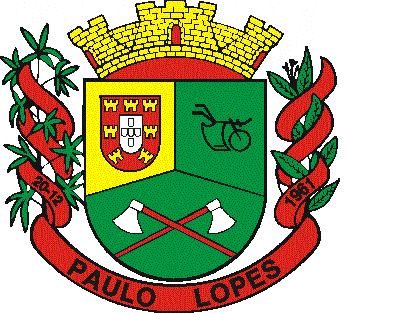 